   2020年母親節菜單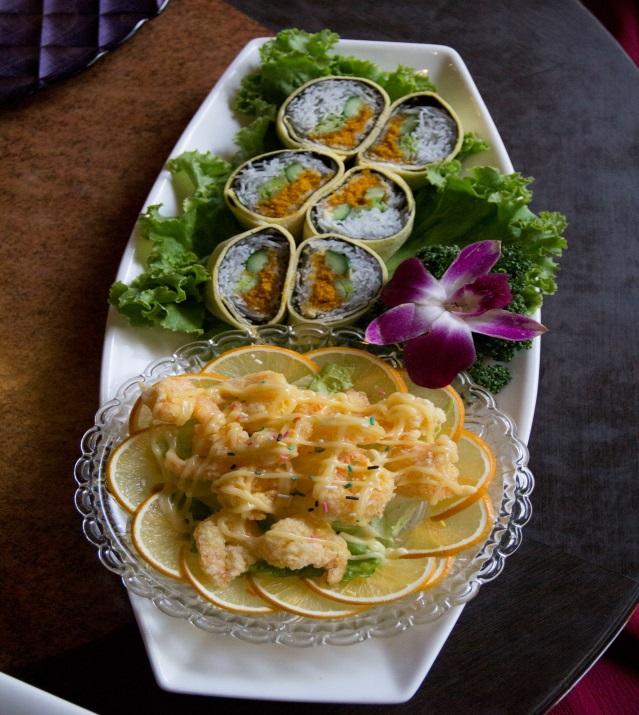   如意烏魚子卷雙拼 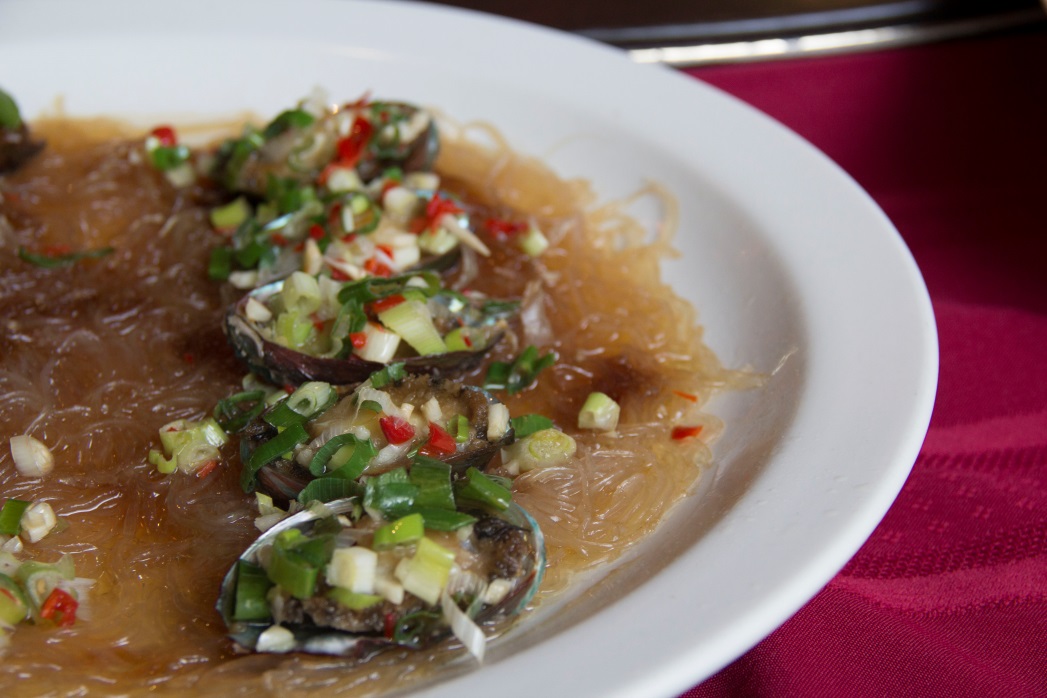   蒜蓉蒸九孔鮑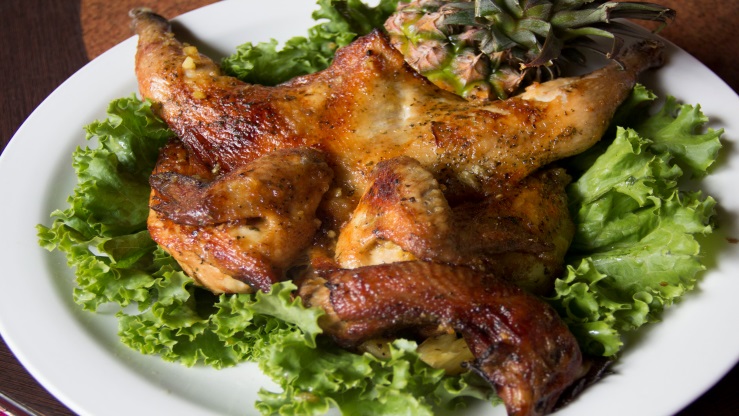   旺萊烤雞 葉陶楊坊   ＄3980NET(6人)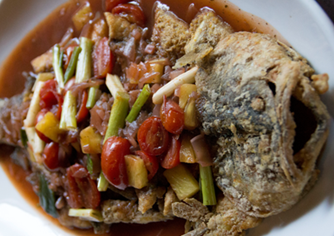  西式紅醬燒鮮魚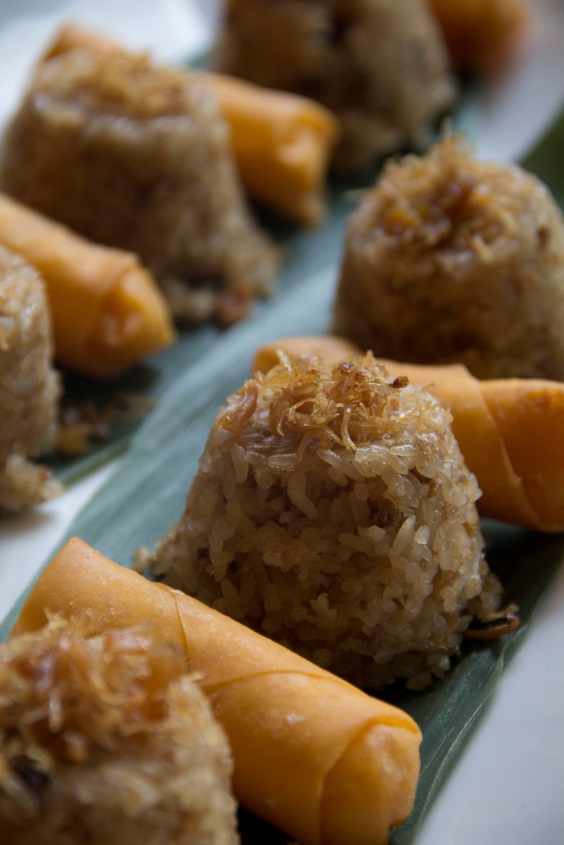 米糕拼鳳梨地瓜卷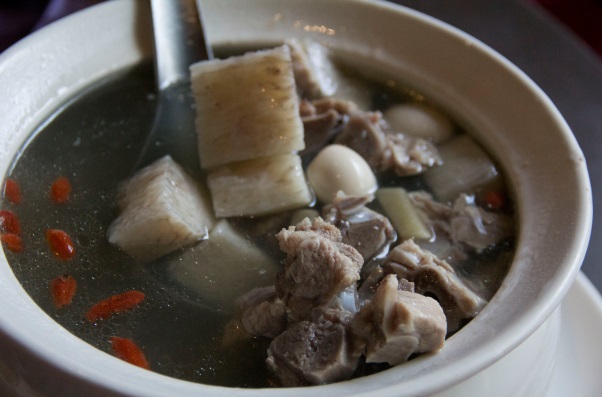 山藥四寶湯訂席電話：06-5908000 傳真：06-5908081 地址：台南縣新化鎮信義路54-1號       (國立新化高工、新化消防隊旁)